Об утверждении Порядка формирования и применения кодов бюджетной классификации Российской Федерации в части целевых статей расходов бюджета города ЧебоксарыВ соответствии со статьями 9, 21 Бюджетного кодекса Российской Федерации, приказом Министерства финансов Российской Федерации                 от 06.06.2019 № 85н «О Порядке формирования и применения                              кодов бюджетной классификации Российской Федерации, их структуре                  и принципах назначения» (с изменениями от 17.09.2019 № 148н,                                от 29.11.2019 № 206н) п р и к а з ы в а ю: Утвердить прилагаемый Порядок формирования и применения кодов бюджетной классификации Российской Федерации в части целевых статей расходов бюджета города Чебоксары (далее – Порядок).2. Признать утратившими силу приказы финансового управления администрации города Чебоксары:от 29.12.2018 № 232 «Об утверждении Порядка формирования                       и применения кодов бюджетной классификации Российской Федерации                     в части целевых статей расходов бюджета города Чебоксары»;от 01.03.2019 № 30 «О внесении изменений в Порядок формирования                и применения кодов бюджетной классификации Российской Федерации                  в части целевых статей расходов бюджета города Чебоксары от 29.12.2018        № 232»;от 08.05.2019 № 110 «О внесении изменений в Порядок формирования            и применения кодов бюджетной классификации Российской Федерации                   в части целевых статей расходов бюджета города Чебоксары от 29.12.2018                   № 232»;от 13.09.2019 № 216 «О внесении изменений в Порядок формирования             и применения кодов бюджетной классификации Российской Федерации            в части целевых статей расходов бюджета города Чебоксары от 29.12.2018   № 232»;от 18.12.2019 № 286 «О внесении изменений в Порядок формирования             и применения кодов бюджетной классификации Российской Федерации                   в части целевых статей расходов бюджета города Чебоксары от 29.12.2018           № 232».3. Настоящий приказ вступает в силу с 1 января 2020 года.4. Разместить настоящий приказ на официальном сайте финансового управления администрации города Чебоксары в информационно-телекоммуникационной сети «Интернет». 5. Контроль за выполнением настоящего приказа возложить                               на заместителя начальника управления – начальника отдела бюджетной                   и налоговой политики Н.А. Козлову. Начальник управления                                                                    Н.Г. КуликоваПриложение к приказу финансового управления администрации города Чебоксарыот ________________ № _________Порядокформирования и применения кодов бюджетной классификации Российской Федерации  в части целевых статей расходов бюджета города ЧебоксарыОбщие положенияПорядок формирования и применения кодов бюджетной классификации Российской Федерации в части целевых статей расходов бюджета города Чебоксары разработан в целях обеспечения единства применения бюджетной классификации Российской Федерации при составлении и исполнении бюджета города Чебоксары.Целевые статьи расходов бюджета города Чебоксары обеспечивают привязку бюджетных ассигнований бюджета города Чебоксары к муниципальным программам города Чебоксары, их подпрограммам, основным мероприятиям (региональным проектам) и (или) непрограммным направлениям деятельности (функциям) органов местного самоуправления, муниципальных органов и казенных учреждений, указанных в ведомственной структуре расходов бюджета города Чебоксары, и (или) к расходным обязательствам, подлежащим исполнению за счет средств бюджета города Чебоксары.Внесение в течение финансового года изменений в наименование и (или) код целевой статьи расходов бюджета не допускается, за исключением случаев, если в течение финансового года по указанной целевой статье расходов бюджета не производились кассовые расходы,                   а также, если настоящим Порядком не установлено иное.Внесение в течение финансового года изменений в наименование и (или) код целевой статьи для отражения расходов бюджета (в том числе за счет республиканского и федерального бюджетов) допускается в следующих случаях:- в части изменения наименования юридического лица, содержащегося в наименовании целевой статьи, в связи с приведением наименования юридического лица в соответствие с нормами главы 4 Гражданского кодекса Российской Федерации;- в части изменения наименования и (или) кода целевой статьи для отражения расходов бюджета, в целях софинансирования которых предоставляются межбюджетные трансферты, распределяемые из федерального бюджета в течение финансового года;- в части изменения наименования целевой статьи в связи с изменением законодательства Российской Федерации и законодательства Чувашской Республики при условии сохранения целевого назначения осуществляемых расходов;- в части изменения наименований и (или) кодов направлений расходов, отражающих результаты реализации федеральных, региональных проектов, в связи с внесением изменений в результаты реализации федеральных, региональных проектов.Структура кода целевой статьи расходов бюджета города Чебоксары2.1. Код целевой статьи расходов бюджета города Чебоксары состоит из десяти разрядов.Структура кода целевой статьи расходов бюджета города Чебоксары состоит из четырех составных частей (таблица):код программного (непрограммного) направления расходов (8-9 разряды кода целевой статьи расходов бюджета), предназначенный для кодирования бюджетных ассигнований по муниципальным программ города Чебоксары, непрограммным направлениям деятельности (функций) органов местного самоуправления, муниципальных органов и казенных учреждений;код подпрограммы (10 разряд кода целевой статьи расходов бюджета), предназначенный для кодирования бюджетных ассигнований по подпрограммам муниципальных программ города Чебоксары, непрограммным направлениям деятельности (функций) органов местного самоуправления, муниципальных органов и казенных учреждений;код основного мероприятия (11-12 разряды кода целевой статьи расходов бюджета), предназначенный для кодирования бюджетных ассигнований по основным мероприятиям (региональным проектам) в рамках подпрограмм муниципальных программ города Чебоксары;код направления расходов (13-17 разряды кода целевой статьи расходов бюджета), предназначенный для кодирования бюджетных ассигнований по направлениям расходования средств, конкретизирующим (при необходимости) отдельные мероприятия (региональные проекты).Таблица Порядок формирования кодов целевых статей расходовбюджета города Чебоксары3.1. Целевым статьям расходов бюджета города Чебоксары присваиваются уникальные коды, сформированные с применением буквенно-цифрового ряда: 0, 1, 2, 3, 4, 5, 6, 7, 8, 9, А, Б, В, Г, Д, Е, Ж, И, К, Л, М, Н, П, Р, С, Т, У, Ф, Ц, Ч, Ш, Щ, Э, Ю, Я, A, D, E, F, G, I, J, L, N, P, Q, R, S, T, U, V, W, Y, Z.3.2. Наименования целевых статей расходов бюджета города Чебоксары характеризуют направление бюджетных ассигнований на реализацию:муниципальных программ города Чебоксары (непрограммных направлений деятельности (функций) органов местного самоуправления, муниципальных органов и казенных учреждений);подпрограмм муниципальных программ города Чебоксары (непрограммных направлений деятельности (функций) органов местного самоуправления, муниципальных органов и казенных учреждений);основных мероприятий (региональных проектов) в рамках подпрограмм муниципальных программ города Чебоксары;направлений расходов (региональных проектов).3.3. В целях единой группировки расходов бюджета города Чебоксары устанавливаются следующие коды программного (непрограммного) направления расходов в структуре кода целевой статьи расходов бюджета  (8-9 разряды кода целевой статьи расходов бюджета):принятым (планируемым к принятию) муниципальным программам города Чебоксары присваиваются коды буквенно-цифрового ряда Ц1 - Ц9,        Ч1 - Ч9, A1 - A9 и т.д.Каждой подпрограмме в рамках муниципальной программы города Чебоксары (10 разряд кода целевой статьи расходов бюджета) присваивается цифровой код от 1 до 9. В случае, если количество подпрограмм в рамках одной муниципальной программы города Чебоксары превышает число 9,              то присваиваются коды буквенного ряда.3.4. Направлениям расходов в рамках реализации подпрограммы муниципальной программы города Чебоксары (13-17 разряды кода целевой статьи расходов бюджета) присваиваются коды буквенно-цифрового ряда.Коды направлений расходов, содержащие значения 30000 – 39990                   и 50000 – 59990, а также R0000 – R9990, L0000 – L9990, S0000 – S9990 используются, если иное не установлено приказом Минфина России                         от 06.06.2019 № 85н:30000 – 39990 и 50000 – 59990 - для отражения расходов бюджета, источником финансового обеспечения которых являются субвенции и иные межбюджетные трансферты, предоставляемые из федерального бюджета;R0000 – R9990 - для отражения расходов бюджета, в целях финансового обеспечения которых предоставляются субвенции из республиканского бюджета, в целях софинансирования которых республиканскому бюджету предоставляются из федерального бюджета субсидии и иные межбюджетные трансферты;L0000 – L9990 - для отражения расходов бюджета, в целях софинансирования которых из республиканского бюджета предоставляются субсидии и иные межбюджетные трансферты, в целях софинансирования которых республиканскому бюджету предоставляются из федерального бюджета субсидии и иные межбюджетные трансферты;S0000 – S9990 - для отражения расходов бюджета, в целях софинансирования которых из республиканского бюджета предоставляются субсидии, которые не софинансируются из федерального бюджета.При формировании кодов целевых статей расходов, содержащих направления расходов бюджета R0000 – R9990, L0000 – L9990, S0000 – S9990, обеспечивается на уровне второго - четвертого разрядов направлений расходов однозначная увязка данных кодов расходов бюджета города Чебоксары с кодами направлений расходов республиканского бюджета. 3.5. Отражение расходов бюджета города Чебоксары, источником финансового обеспечения которых являются субвенции, иные межбюджетные трансферты, имеющие целевое назначение, предоставляемые из республиканского и федерального бюджетов, осуществляется по целевым статьям расходов бюджета города Чебоксары, включающим коды направлений расходов (13-17 разряды кода целевой статьи расходов бюджета), идентичные коду соответствующих направлений расходов республиканского и федерального бюджетов, по которым отражаются расходы республиканского и федерального бюджетов на предоставление вышеуказанных межбюджетных трансфертов. При этом наименование направления расходов бюджета (наименование целевой статьи, содержащей соответствующее направление расходов бюджета) не включает указание на наименование межбюджетного трансферта, являющегося источником финансового обеспечения расходов бюджета города Чебоксары.3.6. Отражение расходов бюджета города Чебоксары по целевым статьям расходов на реализацию региональных проектов, направленных на достижение соответствующих результатов реализации федеральных проектов, осуществляется на уровне основных мероприятий подпрограммы соответствующей муниципальной программы города Чебоксары (4-5 разряды кода целевой статьи расходов бюджета).Значение 4-5 разряда кода целевой статьи расходов бюджета для расходов на реализацию региональных проектов должно соответствовать 4-5 разряду кода целевой статьи расходов федерального бюджета на реализацию соответствующих федеральных проектов.3.7. Отражение расходов бюджета города Чебоксары по кодам направлений расходов на реализацию региональных проектов, в целях финансового обеспечения (софинансирования) которых предоставляются межбюджетные трансферты из федерального бюджета, осуществляется с учетом следующего.Расходы бюджета города Чебоксары, в целях финансового обеспечения (софинансирования) которых предоставляются из федерального бюджета межбюджетные трансферты, отражаются по направлениям расходов 50000 – 59990, соответствующим направлениям расходов федерального бюджета, в полном объеме, необходимом для исполнения соответствующего расходного обязательства города Чебоксары.3.8. В целях обособления отдельных направлений расходов в рамках целевого назначения предоставляемых межбюджетных трансфертов может устанавливаться необходимая детализация пятого разряда кодов направлений расходов бюджета, содержащих значения 30000 – 39990, 50000 – 59990, R0000 – R9990 и L0000 – L9990. При этом в наименовании направления расходов бюджета (наименование целевой статьи, содержащей соответствующее направление расходов бюджета) после наименования кода направления расходов указывается наименование целевого назначения направления расходов.При установлении в пятом разряде кодов направлений расходов федерального бюджета 50000 – 59990 значений «R» и «F» не устанавливается дополнительная детализация пятого разряда соответствующих кодов направлений расходов 50000 – 59990, R0000 – R9990 (L0000 – L9990) бюджета города Чебоксары.4. Перечень, коды и порядок применения целевых статей расходов бюджета города Чебоксары4.1. Программные расходы города Чебоксары4.1.1. Муниципальная программа города Чебоксары «Социальная поддержка граждан города Чебоксары»Целевые статьи муниципальной программы города Чебоксары «Социальная поддержка граждан города Чебоксары» включают:Ц3 0 00 00000 Муниципальная программа города Чебоксары «Социальная поддержка граждан города Чебоксары».По данной целевой статье отражаются расходы бюджета города Чебоксары на реализацию муниципальной программы города Чебоксары «Социальная поддержка граждан города Чебоксары», осуществляемые по следующим подпрограммам муниципальной программы.Ц3 1 00 00000 Подпрограмма «Социальная защита населения».По данной целевой статье отражаются расходы бюджета города Чебоксары на реализацию подпрограммы по следующим основным мероприятиям:Ц3 1 01 00000 Основное мероприятие «Реализация законодательства в области предоставления мер социальной поддержки отдельным категориям граждан», в том числе по направлениям расходов:- 70510 Оказание материальной помощи отдельным категориям граждан.По данному направлению расходов отражаются расходы бюджета города Чебоксары на оказание материальной помощи отдельным категориям граждан.- 70520 Выплаты пенсии за выслугу лет муниципальным служащим.По данному направлению расходов отражаются расходы бюджета города Чебоксары на выплату пенсии за выслугу лет муниципальным служащим.- 70540 Социальная поддержка лиц, удостоенных звания «Почетный гражданин».По данному направлению расходов отражаются расходы бюджета города Чебоксары на социальную поддержку лиц, удостоенных звания «Почетный гражданин».- 74530 Предоставление отдельным категориям граждан бытовых услуг на льготных условиях.По данному направлению расходов отражаются расходы бюджета города Чебоксары на предоставление отдельным категориям граждан бытовых услуг на льготных условиях.Ц3 2 00 00000 Подпрограмма «Поддержка социально ориентированных некоммерческих организаций в городе Чебоксары».По данной целевой статье отражаются расходы бюджета города Чебоксары на реализацию подпрограммы по следующим основным мероприятиям:Ц3 2 06 00000 Основное мероприятие «Обеспечение поддержки деятельности социально ориентированных некоммерческих организаций на местном уровне», в том числе по направлениям расходов:- 77850 Мероприятия по поддержке социально ориентированных некоммерческих организаций.По данному направлению расходов отражаются расходы бюджета города Чебоксары на мероприятия по поддержке социально ориентированных некоммерческих организаций.4.1.2. Муниципальная программа города Чебоксары«Развитие культуры и туризма в городе Чебоксары»Целевые статьи муниципальной программы города Чебоксары «Развитие культуры и туризма в городе Чебоксары» включают:Ц4 0 00 00000 Муниципальная программа города Чебоксары «Развитие культуры и туризма в городе Чебоксары».По данной целевой статье отражаются расходы бюджета города Чебоксары на реализацию муниципальной программы города Чебоксары «Развитие культуры и туризма в городе Чебоксары», осуществляемые по следующим подпрограммам муниципальной программы.Ц4 1 00 00000 Подпрограмма «Развитие культуры».По данной целевой статье отражаются расходы бюджета города Чебоксары на реализацию подпрограммы по следующим основным мероприятиям:Ц4 1 02 00000 Основное мероприятие «Развитие библиотечного дела», в том числе по направлениям расходов:- 4А410 Обеспечение деятельности муниципальных библиотек.По данному направлению расходов отражаются расходы бюджета города Чебоксары на обеспечение деятельности муниципальных библиотек.Ц4 1 03 00000 Основное мероприятие «Развитие музейного дела», в том числе по направлениям расходов:- 70760 Обеспечение деятельности муниципальных музеев.По данному направлению расходов отражаются расходы бюджета города Чебоксары на обеспечение деятельности муниципальных музеев.Ц4 1 05 00000 Основное мероприятие «Развитие профессионального искусства», в том числе по направлениям расходов:- 70420 Обеспечение деятельности театров, концертных и других организаций исполнительских искусств.По данному направлению расходов отражаются расходы бюджета города Чебоксары на обеспечение деятельности театров, концертных и других организаций исполнительских искусств.Ц4 1 06 00000 Основное мероприятие «Развитие образования в сфере культуры и искусства», в том числе по направлениям расходов:- 70411 Укрепление материально-технической базы и оснащение оборудованием детских школ искусств.По данному направлению расходов отражаются расходы бюджета города Чебоксары на укрепление материально-технической базы и оснащение оборудованием детских школ искусств.- 70560 Обеспечение деятельности муниципальных организаций дополнительного образования.По данному направлению расходов отражаются расходы бюджета города Чебоксары на обеспечение деятельности муниципальных организаций дополнительного образования.- S9270 Укрепление материально-технической базы муниципальных детских школ искусств. По данному направлению расходов отражаются расходы бюджета города Чебоксары на укрепление материально-технической базы муниципальных детских школ искусств.Ц4 1 07 00000 Основное мероприятие «Сохранение и развитие народного творчества», в том числе по направлениям расходов:- 7А390 Обеспечение деятельности муниципальных учреждений культурно-досугового типа и народного творчества.По данному направлению расходов отражаются расходы бюджета города Чебоксары на обеспечение деятельности муниципальных учреждений культурно-досугового типа и народного творчества.Ц4 1 08 00000 Основное мероприятие «Бухгалтерское, финансовое и хозяйственно-эксплуатационное обслуживание муниципальных учреждений», в том числе по направлениям расходов:- 40700 Обеспечение деятельности централизованных бухгалтерий, учреждений (центров) финансового-производственного обеспечения, служб инженерно-хозяйственного сопровождения муниципальных образований.По данному направлению расходов отражаются расходы бюджета города Чебоксары на обеспечение деятельности централизованных бухгалтерий, учреждений (центров) финансового-производственного обеспечения, служб инженерно-хозяйственного сопровождения муниципальных образований.Ц4 1 10 00000 Основное мероприятие «Проведение мероприятий в сфере культуры и искусства, архивного дела», в том числе по направлениям расходов:- 71060 Организация и проведение фестивалей, конкурсов, торжественных вечеров, концертов и иных зрелищных мероприятий.По данному направлению расходов отражаются расходы бюджета города Чебоксары на организацию и проведение фестивалей, конкурсов, торжественных вечеров, концертов и иных зрелищных мероприятий.Ц4 1 11 00000 Основное мероприятие «Создание условий для оказания доступных и качественных услуг муниципальными учреждениями культуры, архивами и образовательными организациями в сфере культуры и искусства», в том числе по направлениям расходов:- 71170 Укрепление материально-технической базы муниципальных библиотек.По данному направлению расходов отражаются расходы бюджета города Чебоксары на укрепление материально-технической базы муниципальных библиотек.- 71200 Укрепление материально-технической базы учреждений в сфере культурно-досугового обслуживания населения.По данному направлению расходов отражаются расходы бюджета города Чебоксары на укрепление материально-технической базы учреждений в сфере культурно-досугового обслуживания населения.Ц4 1 14 00000 Основное мероприятие «Мероприятия, связанные с подготовкой и проведением празднования 100-летия образования Чувашской автономной области», в том числе по направлениям расходов:- L5090 Подготовка и проведение празднования на федеральном уровне памятных дат субъектов Российской Федерации.По данному направлению расходов отражаются расходы бюджета города Чебоксары на подготовку и проведение празднования на федеральном уровне памятных дат субъектов Российской Федерации.Ц4 1 15 00000 Основное мероприятие «Развитие муниципальных учреждений культуры», в том числе по направлениям расходов:- L5192 Подключение общедоступных библиотек к сети «Интернет» и развитие системы библиотечного дела с учетом задачи расширения информационных технологий и оцифровки в рамках поддержки отрасли культуры.По данному направлению расходов отражаются расходы бюджета города Чебоксары на подключение общедоступных библиотек к сети «Интернет» и развитие системы библиотечного дела с учетом задачи расширения информационных технологий и оцифровки в рамках поддержки отрасли культуры.- S5340 Укрепление материально-технической базы муниципальных учреждений культурно-досугового типа.По данному направлению расходов отражаются расходы бюджета города Чебоксары на укрепление материально-технической базы муниципальных учреждений культурно-досугового типа.- S9830 Укрепление материально-технической базы муниципальных библиотек.По данному направлению расходов отражаются расходы бюджета города Чебоксары на укрепление материально-технической базы муниципальных библиотек.Ц4 4 00 00000 Подпрограмма «Туризм».По данной целевой статье отражаются расходы бюджета города Чебоксары на реализацию подпрограммы по следующим основным мероприятиям:Ц4 4 02 00000 Основное мероприятие «Развитие приоритетных направлений развития туризма в городе Чебоксары», в том числе по направлениям расходов:- 11370 Развитие приоритетных направлений туристской сферы.По данному направлению расходов отражаются расходы бюджета города Чебоксары на развитие приоритетных направлений туристской сферы.Ц4 4 03 00000 Основное мероприятие «Развитие инфраструктуры туризма в городе Чебоксары», в том числе по направлениям расходов:- 71101 Создание комплекса обеспечивающей инфраструктуры туристско-рекреационного кластера «Этническая Чувашия» в Чувашской Республике, в том числе систем электроснабжения, газоснабжения, водоснабжения, водоотведения, транспортной инфраструктуры, канализации и очистных сооружений.По данному направлению расходов отражаются расходы бюджета города Чебоксары на создание комплекса обеспечивающей инфраструктуры туристско-рекреационного кластера «Этническая Чувашия» в Чувашской Республике, в том числе систем электроснабжения, газоснабжения, водоснабжения, водоотведения, транспортной инфраструктуры, канализации и очистных сооружений.- 71110 Создание комплекса обеспечивающей инфраструктуры туристско-рекреационного кластера «Этническая Чувашия» - транспортная инфраструктура этнокомплекса «Амазония», г. Чебоксары (устройство автомобильных стоянок, подъездов к туробъектам, подъемника для маломобильных граждан Набережная - Аквапарк – «Амазонлэнд» 4 этап).По данному направлению расходов отражаются расходы бюджета города Чебоксары на создание комплекса обеспечивающей инфраструктуры туристско-рекреационного кластера «Этническая Чувашия» - транспортная инфраструктура этнокомплекса «Амазония», г. Чебоксары (устройство автомобильных стоянок, подъездов к туробъектам, подъемника для маломобильных граждан Набережная - Аквапарк – «Амазонлэнд» 4 этап).- L3840 Софинансирование строительства (реконструкции) объектов обеспечивающей инфраструктуры с длительным сроком окупаемости, входящих в состав инвестиционных проектов по созданию в субъектах Российской Федерации туристских кластеров.По данному направлению расходов отражаются расходы бюджета города Чебоксары на софинансирование строительства (реконструкции) объектов обеспечивающей инфраструктуры с длительным сроком окупаемости, входящих в состав инвестиционных проектов по созданию в субъектах Российской Федерации туристских кластеров.Ц4 Э 00 00000 Обеспечение реализации муниципальной программы города Чебоксары «Развитие культуры и туризма в городе Чебоксары».По данной целевой статье отражаются расходы бюджета города Чебоксары на реализацию подпрограммы по следующим основным мероприятиям:Ц4 Э 01 00000 Основное мероприятие «Общепрограммные расходы», в том числе по направлениям расходов:- 00200 Обеспечение функций муниципальных органов.По данному направлению расходов отражаются расходы бюджета города Чебоксары на обеспечение функций муниципальных служащих управления культуры и развития туризма администрации города Чебоксары.4.1.3. Муниципальная программа города Чебоксары                                                   «Развитие физической культуры и спорта в городе Чебоксары»Целевые статьи муниципальной программы города Чебоксары «Развитие физической культуры и спорта в городе Чебоксары» включают:Ц5 0 00 00000 Муниципальная программа города Чебоксары «Развитие физической культуры и спорта в городе Чебоксары».По данной целевой статье отражаются расходы бюджета города Чебоксары на реализацию муниципальной программы города Чебоксары «Развитие физической культуры и спорта в городе Чебоксары», осуществляемые по следующим подпрограммам муниципальной программы.Ц5 1 00 00000 Подпрограмма «Развитие физической культуры и массового спорта».По данной целевой статье отражаются расходы бюджета города Чебоксары на реализацию подпрограммы по следующим основным мероприятиям:Ц5 1 01 00000 Основное мероприятие «Физкультурно-оздоровительная и спортивно-массовая работа с населением», в том числе по направлениям расходов:- 70360 Обеспечение деятельности муниципальных физкультурно-оздоровительных центров.По данному направлению расходов отражаются расходы бюджета города Чебоксары на обеспечение деятельности муниципальных физкультурно-оздоровительных центров.- 71390 Организация и проведение официальных физкультурных мероприятий.По данному направлению расходов отражаются расходы бюджета города Чебоксары на организацию и проведение официальных физкультурных мероприятий.Ц5 2 00 00000 Подпрограмма «Развитие спорта высших достижений и системы подготовки спортивного резерва».По данной целевой статье отражаются расходы бюджета города Чебоксары на реализацию подпрограммы по следующим основным мероприятиям:Ц5 2 01 00000 Основное мероприятие «Содержание спортивных школ», в том числе по направлениям расходов:- 70340 Обеспечение деятельности муниципальных спортивных школ.По данному направлению расходов отражаются расходы бюджета города Чебоксары на обеспечение деятельности муниципальных спортивных школ.- 70350 Укрепление материально-технической базы муниципальных спортивных школ.По данному направлению расходов отражаются расходы бюджета города Чебоксары на укрепление материально-технической базы муниципальных спортивных школ.Ц5 2 04 00000 Основное мероприятие «Назначение и выплата ежемесячных пожизненных государственных пособий выдающимся деятелям физической культуры и спорта, единовременных выплат, ежемесячных выплат спортсменам и тренерам», в том числе по направлениям расходов:- 70010 Муниципальная поддержка тренеров, спортсменов, учащихся спортивных школ.По данному направлению расходов отражаются расходы бюджета города Чебоксары на муниципальную поддержку тренеров, спортсменов, учащихся спортивных школ.Ц5 Э 00 00000 Обеспечение реализации муниципальной программы города Чебоксары «Развитие физической культуры и спорта в городе Чебоксары».По данной целевой статье отражаются расходы бюджета города Чебоксары на реализацию подпрограммы по следующим основным мероприятиям:Ц5 Э 01 00000 Основное мероприятие «Общепрограммные расходы», в том числе по направлениям расходов:- 00200 Обеспечение функций муниципальных органов.По данному направлению расходов отражаются расходы бюджета города Чебоксары на обеспечение функций муниципальных служащих управления физической культуры и спорта администрации города Чебоксары Чувашской Республики.- 40700 Обеспечение деятельности централизованных бухгалтерий, учреждений (центров) финансового-производственного обеспечения, служб инженерно-хозяйственного сопровождения  муниципальных образований.По данному направлению расходов отражаются расходы бюджета города Чебоксары на обеспечение деятельности централизованных бухгалтерий, учреждений (центров) финансового-производственного обеспечения, служб инженерно-хозяйственного сопровождения  муниципальных образований.4.1.4. Муниципальная программа города Чебоксары «Содействие занятости населения»Целевые статьи муниципальной программы города Чебоксары «Содействие занятости населения» включают:Ц6 0 00 00000 Муниципальная программа города Чебоксары «Содействие занятости населения».По данной целевой статье отражаются расходы бюджета города Чебоксары на реализацию муниципальной программы города Чебоксары «Содействие занятости населения», осуществляемые по следующим подпрограммам муниципальной программы.Ц6 1 00 00000 Подпрограмма «Активная политика занятости населения и социальная поддержка безработных граждан».По данной целевой статье отражаются расходы бюджета города Чебоксары на реализацию подпрограммы по следующим основным мероприятиям:Ц6 1 01 00000 Основное мероприятие «Мероприятия в области содействия занятости населения Чувашской Республики», в том числе по направлениям расходов:- 72260 Организация временного трудоустройства несовершеннолетних граждан в возрасте от 14 до 18 лет в свободное от учебы время.По данному направлению расходов отражаются расходы бюджета города Чебоксары на организацию временного трудоустройства несовершеннолетних граждан в возрасте от 14 до 18 лет в свободное от учебы время.Ц6 3 00 00000 Подпрограмма «Безопасный труд».По данной целевой статье отражаются расходы бюджета города Чебоксары на реализацию подпрограммы по следующим основным мероприятиям:Ц6 3 01 00000 Основное мероприятие «Организационно-техническое обеспечение охраны труда и здоровья работающих», в том числе по направлениям расходов:- 72440 Реализация мероприятий в сфере трудовых отношений.По данной целевой статье отражаются расходы бюджета города Чебоксары на реализацию мероприятий в сфере трудовых отношений.4.1.5. Муниципальная программа города Чебоксары «Развитие образования»Целевые статьи муниципальной программы города Чебоксары «Развитие образования» включают:Ц7 0 00 00000 Муниципальная программа города Чебоксары «Развитие образования».По данной целевой статье отражаются расходы бюджета города Чебоксары на реализацию муниципальной программы города Чебоксары «Развитие образования», осуществляемые по следующим подпрограммам муниципальной программы.Ц7 1 00 00000 Подпрограмма «Поддержка развития образования».По данной целевой статье отражаются расходы бюджета города Чебоксары на реализацию подпрограммы по следующим основным мероприятиям:Ц7 1 01 00000 Основное мероприятие «Обеспечение деятельности организаций в сфере образования», в том числе по направлениям расходов:- 00600 Обеспечение деятельности (оказание услуг) муниципальных учреждений. По данному направлению расходов отражаются расходы бюджета города Чебоксары на обеспечение деятельности  (оказание услуг) муниципальных учреждений.- 70550 Обеспечение деятельности муниципальных общеобразовательных организаций.По данному направлению расходов отражаются расходы бюджета города Чебоксары на обеспечение деятельности муниципальных общеобразовательных организаций.- 70560 Обеспечение деятельности муниципальных организаций дополнительного образования.По данному направлению расходов отражаются расходы бюджета города Чебоксары на обеспечение деятельности муниципальных организаций дополнительного образования.- 70670 Обеспечение деятельности детских дошкольных образовательных организаций.По данному направлению расходов отражаются расходы бюджета города Чебоксары на обеспечение деятельности детских дошкольных образовательных организаций.- 70700 Обеспечение деятельности централизованных бухгалтерий, учреждений (центров) финансового-производственного обеспечения, служб инженерно-хозяйственного сопровождения  муниципальных образований. По данному направлению расходов отражаются расходы бюджета города Чебоксары на обеспечение деятельности централизованных бухгалтерий, учреждений (центров) финансового-производственного обеспечения, служб инженерно-хозяйственного сопровождения  муниципальных образований.Ц7 1 03 00000 Основное мероприятие «Укрепление материально-технической базы объектов образования», в том числе по направлениям расходов:- 71660 Укрепление материально-технической базы муниципальных образовательных организаций.По данному направлению расходов отражаются расходы бюджета города Чебоксары на укрепление материально-технической базы муниципальных образовательных организаций.Ц7 1 10 00000 Основное мероприятие «Проведение обязательных периодических медицинских осмотров работников государственных (муниципальных) образовательных организаций Чувашской Республики», в том числе по направлениям расходов:- 71880 Проведение обязательных периодических медицинских осмотров работников муниципальных образовательных организаций Чувашской Республики.По данному направлению расходов отражаются расходы бюджета города Чебоксары на проведение обязательных периодических медицинских осмотров работников муниципальных образовательных организаций Чувашской Республики.Ц7 1 11 00000 Основное мероприятие «Стипендии, гранты, премии и денежные поощрения», в том числе по направлениям расходов:- 72130 Поддержка талантливой и одаренной молодежи.По данному направлению расходов отражаются расходы бюджета города Чебоксары на поддержку талантливой и одаренной молодежи.Ц7 1 14 00000 Основное мероприятие «Меры социальной поддержки», в том числе по направлениям расходов:- 74540 Организация льготного питания для отдельных категорий учащихся в муниципальных общеобразовательных организациях.По данному направлению расходов отражаются расходы бюджета города Чебоксары на организацию льготного питания для отдельных категорий учащихся в муниципальных общеобразовательных организациях.- 74550 Расходы, связанные с освобождением от платы (установлением льготного размера платы), взимаемой с родителей (законных представителей) за присмотр и уход за детьми в муниципальных дошкольных образовательных организациях.По данному направлению расходов отражаются расходы бюджета города Чебоксары на расходы, связанные с освобождением от платы (установлением льготного размера платы), взимаемой с родителей (законных представителей) за присмотр и уход за детьми в муниципальных дошкольных образовательных организациях.Ц7 1 15 00000 Основное мероприятие «Капитальный ремонт объектов образования», в том числе по направлениям расходов:- S1660 Укрепление материально-технической базы муниципальных образовательных организаций.По данному направлению расходов отражаются расходы бюджета города Чебоксары на укрепление материально-технической базы муниципальных образовательных организаций.Ц7 1 16 00000 Основное мероприятие «Строительство (приобретение), реконструкция объектов капитального строительства  образовательных организаций», в том числе по направлениям расходов:- 7А59Е Строительство объекта «Детский сад на 110 мест в 14 мкр. в НЮР г. Чебоксары».По данному направлению расходов отражаются расходы бюджета города Чебоксары на строительство объекта «Детский сад на 110 мест в 14 мкр. в НЮР г. Чебоксары».- 7А59И Строительство объекта «Дошкольное образовательное учреждение на 250 мест с ясельными группами в I очереди 7 микрорайона центральной части г.Чебоксары».По данному направлению расходов отражаются расходы бюджета города Чебоксары на строительство объекта «Дошкольное образовательное учреждение на 250 мест с ясельными группами в I очереди 7 микрорайона центральной части г.Чебоксары».- 7А59К Строительство объекта «Дошкольное образовательное учреждение на 250 мест поз.27 в микрорайоне «Университетский-2» г. Чебоксары (II очередь)».По данному направлению расходов отражаются расходы бюджета города Чебоксары на строительство объекта «Дошкольное образовательное учреждение на 250 мест поз.27 в микрорайоне «Университетский-2» г. Чебоксары (II очередь)».- 7А59Л Строительство объекта «Дошкольное образовательное учреждение на 240 мест поз.39 в мкр.3 по ул.Б.Хмельницкого г. Чебоксары».По данному направлению расходов отражаются расходы бюджета города Чебоксары на строительство объекта «Дошкольное образовательное учреждение на 240 мест поз.39 в мкр.3 по ул.Б.Хмельницкого г. Чебоксары».- 7А59М Строительство объекта «Дошкольное образовательное учреждение на 240 мест поз.24 в мкр.5 по ул.Б.Хмельницкого г. Чебоксары».По данному направлению расходов отражаются расходы бюджета города Чебоксары на строительство объекта «Дошкольное образовательное учреждение на 240 мест поз.24 в мкр.5 по ул.Б.Хмельницкого г. Чебоксары».- 7А59Н Строительство дошкольного образовательного учреждения в микрорайоне Альгешево.По данному направлению расходов отражаются расходы бюджета города Чебоксары на строительство дошкольного образовательного учреждения в микрорайоне Альгешево.- 7А59П Строительство дошкольного образовательного учреждения в микрорайоне Благовещенский.По данному направлению расходов отражаются расходы бюджета города Чебоксары на строительство дошкольного образовательного учреждения в микрорайоне Благовещенский.Ц7 1 Е2 00000 Основное мероприятие «Реализация мероприятий регионального проекта «Успех каждого ребенка», в том числе по направлениям расходов:- 75150 Персонифицированное финансирование дополнительного образования детей.По данному направлению расходов отражаются расходы бюджета города Чебоксары на персонифицированное финансирование дополнительного образования детей.Ц7 1 Р2 00000 Основное мероприятие «Реализация мероприятий регионального проекта «Содействие занятости женщин – доступность  дошкольного образования для детей», в том числе по направлениям расходов:- 5232D Строительство объекта «Детский сад на 110 мест в 14 мкр.в НЮР г.Чебоксары».По данному направлению расходов отражаются расходы бюджета города Чебоксары на строительство объекта «Детский сад на 110 мест в 14 мкр.в НЮР г.Чебоксары».- 5232G Строительство объекта «Дошкольное образовательное учреждение на 250 мест с ясельными группами в I очереди 7 микрорайона центральной части г.Чебоксары».По данному направлению расходов отражаются расходы бюджета города Чебоксары на строительство объекта «Дошкольное образовательное учреждение на 250 мест с ясельными группами в I очереди 7 микрорайона центральной части г.Чебоксары».- 5232I Строительство объекта «Дошкольное образовательное учреждение на 250 мест поз.27 в микрорайоне «Университетский-2» г. Чебоксары (II очередь)».По данному направлению расходов отражаются расходы бюджета города Чебоксары на строительство объекта «Дошкольное образовательное учреждение на 250 мест поз.27 в микрорайоне «Университетский-2» г. Чебоксары (II очередь)».- 5232J Строительство объекта «Дошкольное образовательное учреждение на 240 мест поз.39 в мкр.3 по ул.Б.Хмельницкого г. Чебоксары».По данному направлению расходов отражаются расходы бюджета города Чебоксары на строительство объекта «Дошкольное образовательное учреждение на 240 мест поз.39 в мкр.3 по ул.Б.Хмельницкого г. Чебоксары».- 5232L Строительство объекта «Дошкольное образовательное учреждение на 240 мест поз.24 в мкр.5 по ул.Б.Хмельницкого г. Чебоксары».По данному направлению расходов отражаются расходы бюджета города Чебоксары на строительство объекта «Дошкольное образовательное учреждение на 240 мест поз.24 в мкр.5 по ул.Б.Хмельницкого г. Чебоксары».Ц7 2 00 00000 Подпрограмма «Молодежь-инвестиции в будущее города Чебоксары».По данной целевой статье отражаются расходы бюджета города Чебоксары на реализацию подпрограммы по следующим основным мероприятиям:Ц7 2 02 00000 Основное мероприятие «Государственная поддержка талантливой и одаренной молодежи», в том числе по направлениям расходов:- 72130 Поддержка талантливой и одаренной молодежи.По данному направлению расходов отражаются расходы бюджета города Чебоксары на поддержку талантливой и одаренной молодежи.Ц7 2 03 00000 Основное мероприятие «Организация отдыха детей», в том числе по направлениям расходов:- 72140 Организация отдыха детей в загородных, пришкольных и других лагерях.По данному направлению расходов отражаются расходы бюджета города Чебоксары на организацию отдыха детей в загородных, пришкольных и других лагерях.Ц7 4 00 00000 Подпрограмма «Создание в городе Чебоксары новых мест в общеобразовательных организациях в соответствии с прогнозируемой потребностью и современными условиями обучения».По данной целевой статье отражаются расходы бюджета города Чебоксары на реализацию подпрограммы по следующим основным мероприятиям:Ц7 4 02 00000 Основное мероприятие «Капитальный ремонт зданий муниципальных общеобразовательных организаций, имеющих износ 50 процентов и выше», в том числе по направлениям расходов:- S1660 Укрепление материально-технической базы муниципальных образовательных организаций.По данному направлению расходов отражаются расходы бюджета города Чебоксары на укрепление материально-технической базы муниципальных образовательных организаций.Ц7 4 03 00000 Основное мероприятие «Строительство (приобретение) и реконструкция зданий государственных общеобразовательных организаций Чувашской Республики, муниципальных общеобразовательных организаций», в том числе по направлениям расходов:- 75209 Строительство общеобразовательной школы поз. 37 в мкр. 3 района «Садовый» г. Чебоксары Чувашской Республики.По данному направлению расходов отражаются расходы бюджета города Чебоксары на строительство общеобразовательной школы поз. 37 в мкр. 3 района «Садовый» г. Чебоксары Чувашской Республики.- 7520А Строительство средней общеобразовательной школы на 1600 ученических мест поз. 1.34 в микрорайоне № 1 жилого района «Новый город» г. Чебоксары.По данному направлению расходов отражаются расходы бюджета города Чебоксары на строительство средней общеобразовательной школы на 1600 ученических мест поз. 1.34 в микрорайоне № 1 жилого района «Новый город» г. Чебоксары.- 7520Б Строительство объекта «Средняя общеобразовательная школа на 1100 мест в 14 мкр. в НЮР» г. Чебоксары.По данному направлению расходов отражаются расходы бюджета города Чебоксары на строительство объекта «Средняя общеобразовательная школа на 1100 мест в 14 мкр. в НЮР» г. Чебоксары.Ц7 4 E1 00000 Основное мероприятие «Реализация отдельных мероприятий регионального проекта «Современная школа», в том числе по направлениям расходов:- 5520A Строительство средней общеобразовательной школы на 1600 ученических мест поз. 1.34 в микрорайоне № 1 жилого района «Новый город» г. Чебоксары.По данному направлению расходов отражаются расходы бюджета города Чебоксары на строительство средней общеобразовательной школы на 1600 ученических мест поз. 1.34 в микрорайоне № 1 жилого района «Новый город» г. Чебоксары.- 5520В Укрепление материально-технической базы муниципальных образовательных организаций в рамках реализации мероприятий по созданию новых мест в общеобразовательных организациях.По данному направлению расходов отражаются расходы бюджета города Чебоксары на укрепление материально-технической базы муниципальных образовательных организаций в рамках реализации мероприятий по созданию новых мест в общеобразовательных организациях.- S520A Строительство средней общеобразовательной школы на 1600 ученических мест поз. 1.34 в микрорайоне № 1 жилого района «Новый город» г. Чебоксары.По данному направлению расходов отражаются расходы бюджета города Чебоксары на строительство средней общеобразовательной школы на 1600 ученических мест поз. 1.34 в микрорайоне № 1 жилого района «Новый город» г. Чебоксары.Ц7 Э 00 00000 Обеспечение реализации муниципальной программы города Чебоксары «Развитие образования».По данной целевой статье отражаются расходы бюджета города Чебоксары на реализацию подпрограммы по следующим основным мероприятиям:Ц7 Э 01 00000 Основное мероприятие «Общепрограммные расходы», в том числе по направлениям расходов:- 00200 Обеспечение функций муниципальных органов.По данному направлению расходов отражаются расходы бюджета города Чебоксары на обеспечение функций муниципальных служащих управления образования администрации города Чебоксары.4.1.6. Муниципальная программа города Чебоксары «Повышение безопасности жизнедеятельности населения и территории города Чебоксары»Целевые статьи муниципальной программы города Чебоксары «Повышение безопасности жизнедеятельности населения и территории города Чебоксары» включают:Ц8 0 00 00000 Муниципальная программа города Чебоксары «Повышение безопасности жизнедеятельности населения и территории города Чебоксары».По данной целевой статье отражаются расходы бюджета города Чебоксары на реализацию муниципальной программы города «Повышение безопасности жизнедеятельности населения и территории города Чебоксары», осуществляемые по следующим подпрограммам муниципальной программы.Ц8 1 00 0000 Подпрограмма «Защита населения и территории от чрезвычайных ситуаций природного и техногенного характера, обеспечение пожарной безопасности и безопасности населения на водных объектах на территории города Чебоксары». По данной целевой статье отражаются расходы бюджета города Чебоксары на реализацию подпрограммы по следующим основным мероприятиям:Ц8 1 09 00000 Основное мероприятие «Совершенствование функционирования органов управления территориальной подсистемы Чувашской Республики единой государственной системы предупреждения и ликвидации чрезвычайных ситуаций, систем оповещения и информирования населения», в том числе по направлениям расходов:- 76330 Модернизация и развитие автоматизированной системы централизованного оповещения.По данной целевой статье отражаются расходы бюджета города Чебоксары на модернизацию и развитие автоматизированной системы централизованного оповещения.Ц8 3 00 00000 Подпрограмма «Профилактика терроризма и экстремистской деятельности в городе Чебоксары».По данной целевой статье отражаются расходы бюджета города Чебоксары на реализацию подпрограммы по следующим основным мероприятиям:Ц8 3 05 00000 Основное мероприятие «Мероприятия по профилактике и соблюдению правопорядка на улицах и в других общественных местах», в том числе по направлениям расходов:- 70340 Организация работы по добровольной сдаче на возмездной (компенсационной) основе органам внутренних дел незарегистрированных предметов вооружения, боеприпасов, взрывчатых веществ и взрывных устройств, незаконно хранящихся у населения.По данному направлению расходов отражаются расходы бюджета города Чебоксары на организацию работы по добровольной сдаче на возмездной (компенсационной) основе органам внутренних дел незарегистрированных предметов вооружения, боеприпасов, взрывчатых веществ и взрывных устройств, незаконно хранящихся у населения.- 74360 Осуществление мер по противодействию терроризму в муниципальном образовании.По данному направлению расходов отражаются расходы бюджета города Чебоксары на осуществление мер по противодействию терроризму в муниципальном образовании.Ц8 5 00 00000 Подпрограмма «Построение (развитие) аппаратно-программного комплекса «Безопасный город» на территории города Чебоксары».По данной целевой статье отражаются расходы бюджета города Чебоксары на реализацию подпрограммы по следующим основным мероприятиям:Ц8 5 02 00000 Основное мероприятие «Обеспечение безопасности населения и муниципальной (коммунальной) инфраструктуры», в том числе по направлениям расходов:- 76252 Модернизация и обслуживание ранее установленных сегментов аппаратно-программного комплекса «Безопасный город», в том числе систем видеонаблюдения и видеофиксации преступлений и административных правонарушений.По данному направлению расходов отражаются расходы бюджета города Чебоксары на модернизацию и обслуживание ранее установленных сегментов аппаратно-программного комплекса «Безопасный город», в том числе систем видеонаблюдения и видеофиксации преступлений и административных правонарушений.Ц8 Э 00 00000 Обеспечение реализации муниципальной программы города Чебоксары «Повышение безопасности жизнедеятельности населения и территории города Чебоксары».По данной целевой статье отражаются расходы бюджета города Чебоксары на реализацию подпрограммы по следующим основным мероприятиям:Ц8 Э 01 00000 Основное мероприятие «Общепрограммные расходы», в том числе по направлениям расходов:- 00600 Обеспечение деятельности (оказание услуг) муниципальных учреждений.По данному направлению расходов отражаются расходы бюджета города Чебоксары на обеспечение деятельности (оказание услуг) МКУ «Управление по делам гражданской обороны и чрезвычайным ситуациям города Чебоксары», МКУ «Чебоксарское городское бюро регистрации несчастных случаев».4.1.7. Муниципальная программа города Чебоксары «Развитие сельского хозяйства и регулирование рынка сельскохозяйственной продукции, сырья и продовольствия города Чебоксары»Целевые статьи муниципальной программы города Чебоксары «Развитие сельского хозяйства и регулирование рынка сельскохозяйственной продукции, сырья и продовольствия города Чебоксары» включают:Ц9 0 00 00000 Муниципальная программа города Чебоксары «Развитие сельского хозяйства и регулирование рынка сельскохозяйственной продукции, сырья и продовольствия города Чебоксары».По данной целевой статье отражаются расходы бюджета города Чебоксары на реализацию муниципальной программы города Чебоксары «Развитие сельского хозяйства и регулирование рынка сельскохозяйственной продукции, сырья и продовольствия города Чебоксары», осуществляемые по следующим подпрограммам муниципальной программы.Ц9 7 00 00000 Подпрограмма «Развитие ветеринарии в городе Чебоксары».По данной целевой статье отражаются расходы бюджета города Чебоксары на реализацию подпрограммы по следующим основным мероприятиям:Ц9 7 01 00000 Основное мероприятие «Предупреждение и ликвидация болезней животных», в том числе по направлениям расходов:- 72750 Организация и проведение на территории Чувашской Республики мероприятий по отлову и содержанию безнадзорных животных (за счет собственных средств муниципальных образований).По данному направлению расходов отражаются расходы бюджета города Чебоксары на организацию и проведение на территории Чувашской Республики мероприятий по отлову и содержанию безнадзорных животных (за счет собственных средств муниципальных образований).4.1.8. Муниципальная программа города Чебоксары «Экономическое развитие города Чебоксары»Целевые статьи муниципальной программы города Чебоксары «Экономическое развитие города Чебоксары» включают:Ч1 0 00 00000 Муниципальная программа города Чебоксары «Экономическое развитие города Чебоксары».По данной целевой статье отражаются расходы бюджета города Чебоксары на реализацию муниципальной программы города Чебоксары «Экономическое развитие города Чебоксары», осуществляемые по следующим подпрограммам муниципальной программы.Ч1 8 00 00000 Подпрограмма «Снижение административных барьеров, оптимизация и повышение качества предоставления государственных и муниципальных услуг в городе Чебоксары».По данной целевой статье отражаются расходы бюджета города Чебоксары на реализацию подпрограммы по следующим основным мероприятиям:Ч1 8 03 00000 Основное мероприятие «Организация предоставления государственных и муниципальных услуг по принципу «одного окна», в том числе по направлениям расходов:- 74780 Организация предоставления государственных и муниципальных услуг в многофункциональных центрах.По данному направлению расходов отражаются расходы бюджета города Чебоксары на организацию предоставления государственных и муниципальных услуг в многофункциональных центрах.4.1.9. Муниципальная программа города Чебоксары «Развитие транспортной системы города Чебоксары»Целевые статьи муниципальной программы города Чебоксары «Развитие транспортной системы города Чебоксары» включают:Ч2 0 00 00000 Муниципальная программа города Чебоксары «Развитие транспортной системы города Чебоксары».По данной целевой статье отражаются расходы бюджета города Чебоксары на реализацию муниципальной программы города Чебоксары «Развитие транспортной системы города Чебоксары», осуществляемые по следующим подпрограммам муниципальной программы.Ч2 1 00 00000 Подпрограмма «Безопасные и качественные автомобильные дороги».По данной целевой статье отражаются расходы бюджета города Чебоксары на реализацию подпрограммы по следующим основным мероприятиям:Ч2 1 03 00000 Основное мероприятие «Мероприятия, реализуемые с привлечением межбюджетных трансфертов бюджетам другого уровня», в том числе по направлениям расходов:- 74200 Капитальный ремонт и ремонт автомобильных дорог общего пользования местного значения в границах городского округа.По данной целевой статье отражаются расходы бюджета города Чебоксары на капитальный ремонт и ремонт автомобильных дорог общего пользования местного значения в границах городского округа.- 74210 Капитальный ремонт и ремонт дворовых территорий многоквартирных домов, проездов к дворовым территориям многоквартирных домов населенных пунктов.По данной целевой статье отражаются расходы бюджета города Чебоксары на капитальный ремонт и ремонт дворовых территорий многоквартирных домов, проездов к дворовым территориям многоквартирных домов населенных пунктов.- 74220 Строительство и реконструкция автомобильных дорог в городских округах.По данной целевой статье отражаются расходы бюджета города Чебоксары на строительство и реконструкцию автомобильных дорог в городских округах.- 74770 Содержание автомобильных дорог общего пользования местного значения в границах городского округа.По данной целевой статье отражаются расходы бюджета города Чебоксары на содержание автомобильных дорог общего пользования местного значения в границах городского округа.- S4210 Капитальный ремонт и ремонт дворовых территорий многоквартирных домов, проездов к дворовым территориям многоквартирных домов населенных пунктов.По данной целевой статье отражаются расходы бюджета города Чебоксары на капитальный ремонт и ремонт дворовых территорий многоквартирных домов, проездов к дворовым территориям многоквартирных домов населенных пунктов.- S4221 Строительство третьего транспортного полукольца в г. Чебоксары.По данной целевой статье отражаются расходы бюджета города Чебоксары на строительство третьего транспортного полукольца в г. Чебоксары.Ч2 1 R1 00000 Основное мероприятие «Реализация мероприятий регионального проекта «Дорожная сеть», в том числе по направлениям расходов:- 53933 Реализация мероприятий комплексного развития транспортной инфраструктуры Чебоксарской агломерации в рамках реализации национального проекта «Безопасные и качественные автомобильные дороги».По данной целевой статье отражаются расходы бюджета города Чебоксары на реализацию мероприятий комплексного развития транспортной инфраструктуры Чебоксарской агломерации в рамках реализации национального проекта «Безопасные и качественные автомобильные дороги».Ч2 2 00 00000 Подпрограмма «Пассажирский транспорт».По данной целевой статье отражаются расходы бюджета города Чебоксары на реализацию подпрограммы по следующим основным мероприятиям:Ч2 2 01 00000 Основное мероприятие «Развитие автомобильного и городского электрического транспорта», в том числе по направлениям расходов:- 70450 Возмещение части потерь в доходах организациям автомобильного транспорта, связанных с перевозкой пассажиров по межмуниципальным маршрутам.По данной целевой статье отражаются расходы бюджета города Чебоксары на возмещение части потерь в доходах организациям автомобильного транспорта, связанных с перевозкой пассажиров по межмуниципальным маршрутам.- 74270 Обеспечение перевозок пассажиров автомобильным транспортом.По  данной целевой статье отражаются расходы бюджета города Чебоксары на обеспечение перевозок пассажиров автомобильным транспортом.- 77540 Субсидии на оказание финансовой помощи для погашения денежных обязательств и обязательных платежей и восстановления платежеспособности муниципального унитарного предприятия «Чебоксарское троллейбусное управление».По данной целевой статье отражаются расходы бюджета города Чебоксары на оказание финансовой помощи для погашения денежных обязательств и обязательных платежей и восстановления платежеспособности муниципального унитарного предприятия «Чебоксарское троллейбусное управление».- 77780 Закупка троллейбусов.По данной целевой статье отражаются расходы бюджета города Чебоксары на закупку троллейбусов.Ч2 3 00 00000 Подпрограмма «Безопасность дорожного движения».По данной целевой статье отражаются расходы бюджета города Чебоксары на реализацию подпрограммы по следующим основным мероприятиям:Ч2 3 01 00000 Основное мероприятие «Реализация мероприятий, направленных на обеспечение безопасности дорожного движения», в том числе по направлениям расходов:- 14300 Развитие системы автоматического контроля и выявления нарушений правил.По данной целевой статье отражаются расходы бюджета города Чебоксары на развитие системы автоматического контроля и выявления нарушений правил.- 74360 Строительство, содержание, модернизация и ремонт технических средств организации дорожного движения.По данной целевой статье отражаются расходы бюджета города Чебоксары на строительство, содержание, модернизацию и ремонт технических средств организации дорожного движения.- 74370 Обустройство и совершенствование опасных участков улично-дорожной сети городов и сельских населенных пунктов.По данной целевой статье отражаются расходы бюджета города Чебоксары на обустройство и совершенствование опасных участков улично-дорожной сети городов и сельских населенных пунктов.4.1.10. Муниципальная программа города Чебоксары«Развитие потенциала природно-сырьевых ресурсов и обеспечение экологической безопасности»Целевые статьи муниципальной программы города Чебоксары «Развитие потенциала природно-сырьевых ресурсов и обеспечение экологической безопасности» включают:Ч3 0 00 00000 Муниципальная программа города Чебоксары «Развитие потенциала природно-сырьевых ресурсов и обеспечение экологической безопасности».По данной целевой статье отражаются расходы бюджета города Чебоксары на реализацию муниципальной программы города Чебоксары «Развитие потенциала природно-сырьевых ресурсов и обеспечение экологической безопасности», осуществляемые по следующим подпрограммам муниципальной программы.Ч3 2 00 00000 Подпрограмма «Обеспечение экологической безопасности на территории города Чебоксары».По данной целевой статье отражаются расходы бюджета города Чебоксары на реализацию подпрограммы по следующим основным мероприятиям:Ч3 2 01 00000 Основное мероприятие «Мероприятия, направленные на снижение негативного воздействия хозяйственной и иной деятельности на окружающую среду», в том числе по направлениям расходов:- 73130 Мероприятия по обеспечению ртутной безопасности: сбор и демеркуризация ртутьсодержащих отходов.По данному направлению расходов отражаются расходы бюджета города Чебоксары на мероприятия по обеспечению ртутной безопасности: сбор и демеркуризация ртутьсодержащих отходов.- 79350 Организация экологических мероприятий.По данному направлению расходов отражаются расходы бюджета города Чебоксары на организацию экологических мероприятий.Ч3 2 04 00000 Основное мероприятие «Мероприятия, направленные на формирование экологической культуры», в том числе по направлениям расходов:- 73270 Повышение уровня информированности, заинтересованности населения в сохранении и поддержании благоприятной окружающей среды и экологической безопасности в Чувашской Республике.По данному направлению расходов отражаются расходы бюджета города Чебоксары на повышение уровня информированности, заинтересованности населения в сохранении и поддержании благоприятной окружающей среды и экологической безопасности в Чувашской Республике.Ч3 4 00 00000 Подпрограмма «Развитие водохозяйственного комплекса города Чебоксары».По данной целевой статье отражаются расходы бюджета города Чебоксары на реализацию подпрограммы по следующим основным мероприятиям:Ч3 4 03 00000 Основное мероприятие «Повышение эксплуатационной надежности гидротехнических сооружений, в том числе бесхозяйных», в том числе по направлениям расходов:- 72330 Мероприятия в области использования, охраны водных объектов и гидротехнических сооружений.По данному направлению расходов отражаются расходы бюджета города Чебоксары на мероприятия в области использования, охраны водных объектов и гидротехнических сооружений.Ч3 7 00 00000 Подпрограмма «Строительство и реконструкция (модернизация) очистных сооружений централизованных систем водоотведения». По данной целевой статье отражаются расходы бюджета города Чебоксары на реализацию подпрограммы по следующим основным мероприятиям:Ч3 7 01 00000 Основное мероприятие «Оздоровление Волги», в том числе по направлениям расходов:- 70132 Строительство сооружений очистки дождевых стоков центральной части города Чебоксары в рамках реализации мероприятий по сокращению доли загрязненных сточных вод.По данному направлению расходов отражаются расходы бюджета города Чебоксары на строительство сооружений очистки дождевых стоков центральной части города Чебоксары в рамках реализации мероприятий по сокращению доли загрязненных сточных вод.- 70134 Строительство отводящего коллектора р. Кайбулка и его притоков от улицы Гагарина до ул. Калинина в городе Чебоксары.По данному направлению расходов отражаются расходы бюджета города Чебоксары на строительство отводящего коллектора р. Кайбулка и его притоков от улицы Гагарина до ул. Калинина в городе Чебоксары.- 70135 Строительство ливневых очистных сооружений в районе Марпосадского шоссе.По данному направлению расходов отражаются расходы бюджета города Чебоксары на строительство ливневых очистных сооружений в районе Марпосадского шоссе.- 70136 Строительство очистных сооружений водовыпусков на малых реках города Чебоксары.По данному направлению расходов отражаются расходы бюджета города Чебоксары на строительство очистных сооружений водовыпусков на малых реках города Чебоксары.- 70137 Восстановление водовыпуска сети ливневой канализации, транспортирующий поверхностные стоки с территории промышленных предприятий, расположенных по пр. И. Яковлева, Президентского бульвара и ул. Гладкова с продлением его до р. Трусиха.По данному направлению расходов отражаются расходы бюджета города Чебоксары на восстановление водовыпуска сети ливневой канализации, транспортирующий поверхностные стоки с территории промышленных предприятий, расположенных по пр. И. Яковлева, Президентского бульвара и ул. Гладкова с продлением его до р. Трусиха.- 70138 Строительство ливневых очистных сооружений в районе Калининского микрорайона «Грязевская стрелка».По данному направлению расходов отражаются расходы бюджета города Чебоксары на строительство ливневых очистных сооружений в районе Калининского микрорайона «Грязевская стрелка».Ч3 7 G6 00000 Основное мероприятие «Реализация отдельных мероприятий регионального проекта «Оздоровление Волги», в том числе по направлениям расходов:- 50132 Строительство сооружений очистки дождевых стоков центральной части города Чебоксары в рамках реализации мероприятий по сокращению доли загрязненных сточных вод.По данному направлению расходов отражаются расходы бюджета города Чебоксары на строительство сооружений очистки дождевых стоков центральной части города Чебоксары в рамках реализации мероприятий по сокращению доли загрязненных сточных вод.- 50133 Строительство ливневых очистных сооружений в мкр. «Волжский-1,2» г. Чебоксары в рамках реализации мероприятий по сокращению доли загрязненных сточных вод.По данному направлению расходов отражаются расходы бюджета города Чебоксары на строительство ливневых очистных сооружений в мкр. «Волжский-1,2» г. Чебоксары в рамках реализации мероприятий по сокращению доли загрязненных сточных вод.Ч3 Э 00 00000 Обеспечение реализации  муниципальной программы города Чебоксары «Развитие потенциала природно-сырьевых ресурсов и обеспечение экологической безопасности».По данной целевой статье отражаются расходы бюджета города Чебоксары на реализацию подпрограммы по следующим основным мероприятиям:Ч3 Э 01 00000 Основное мероприятие «Общепрограммные расходы», в том числе по направлениям расходов:- 00600 Обеспечение деятельности (оказание услуг) муниципальных учреждений.По данному направлению расходов отражаются расходы бюджета города Чебоксары на обеспечение деятельности (оказание услуг) МБУ «Управление экологии города Чебоксары».4.1.11. Муниципальная программа города Чебоксары«Управление муниципальными финансами и муниципальным долгом города Чебоксары»Целевые статьи муниципальной программы города Чебоксары «Управление муниципальными финансами и муниципальным долгом города Чебоксары» включают:Ч4 0 00 00000 Муниципальная программа города Чебоксары «Управление муниципальными финансами и муниципальным долгом города Чебоксары».По данной целевой статье отражаются расходы бюджета города Чебоксары на реализацию муниципальной программы города Чебоксары «Управление муниципальными финансами и муниципальным долгом города Чебоксары», осуществляемые по следующим подпрограммам муниципальной программы.Ч4 1 00 00000 Подпрограмма «Совершенствование бюджетной политики и обеспечение сбалансированности бюджета города Чебоксары».По данной целевой статье отражаются расходы бюджета города Чебоксары на реализацию подпрограммы по следующим основным мероприятиям:Ч4 1 01 00000 Основное мероприятие «Развитие бюджетного планирования, формирование  бюджета города Чебоксары на очередной финансовый год и плановый период», в том числе по направлениям расходов:- 73430 Резервный фонд администрации муниципального образования Чувашской Республики.По данному направлению расходов отражаются расходы бюджета города Чебоксары на резервный фонд администрации муниципального образования Чувашской Республики.Ч4 1 05 00000 Основное мероприятие «Реализация мер по оптимизации муниципального долга города Чебоксары и своевременному исполнению долговых обязательств», в том числе по направлениям расходов:- 73490 Процентные платежи по муниципальному долгу.По данному направлению расходов отражаются расходы бюджета города Чебоксары по уплате процентных платежей по муниципальному долгу.Ч4 Э 00 00000 Обеспечение реализации муниципальной программы города Чебоксары «Управление муниципальными финансами и муниципальным долгом города Чебоксары».По данной целевой статье отражаются расходы бюджета города Чебоксары на реализацию подпрограммы по следующим основным мероприятиям:Ч4 Э 01 00000 Основное мероприятие «Общепрограммные расходы», в том числе по направлениям расходов:- 00200 Обеспечение функций муниципальных органов.По данному направлению расходов отражаются расходы бюджета города Чебоксары на обеспечение функций финансового управления администрации города Чебоксары.4.1.12. Муниципальная программа города Чебоксары «Развитие потенциала муниципального управления»Целевые статьи муниципальной программы города Чебоксары «Развитие потенциала муниципального управления» включают:Ч5 0 00 00000 Муниципальная программа города Чебоксары «Развитие потенциала муниципального управления».По данной целевой статье отражаются расходы бюджета города Чебоксары на реализацию муниципальной программы города Чебоксары «Развитие потенциала муниципального управления», осуществляемые по следующим подпрограммам муниципальной программы.Ч5 2 00 00000 Подпрограмма «Совершенствование кадровой политики и развитие кадрового потенциала муниципальной службы города Чебоксары».По данной целевой статье отражаются расходы бюджета города Чебоксары на реализацию подпрограммы по следующим основным мероприятиям:Ч5 2 02 00000 Основное мероприятие «Подготовка кадров для гражданской службы, организация профессионального развития государственных гражданских служащих Чувашской Республики, реализация инновационных обучающих программ, внедрение технологии оценки управленческих компетенций в систему планирования карьерного роста лиц, замещающих государственные должности Чувашской Республики, муниципальные должности, должности гражданской службы, лиц, состоящих в резерве управленческих кадров Чувашской Республики и Молодежном кадровом резерве при Главе Чувашской Республики, кадровом резерве Чувашской Республики и кадровых резервах государственных органов Чувашской Республики», в том числе по направлениям расходов:- 13690 Переподготовка и повышение квалификации кадров для гражданской службы.По данному направлению расходов отражаются расходы бюджета города Чебоксары на переподготовку и повышение квалификации кадров для гражданской службы.Ч5 Э 00 00000 Обеспечение реализации муниципальной программы города Чебоксары «Развитие потенциала муниципального управления».По данной целевой статье отражаются расходы бюджета города Чебоксары на реализацию подпрограммы по следующим основным мероприятиям:Ч5 Э 01 00000 Основное мероприятие «Общепрограммные расходы», в том числе по направлениям расходов:- 00200 Обеспечение функций муниципальных органов.По данной целевой статье отражаются расходы бюджета города Чебоксары на обеспечение функций муниципальных органов: администрации города Чебоксары Чувашской Республики, администрации Калининского, Ленинского, Московского районов города Чебоксары, Заволжского территориального управления администрации города Чебоксары, Чебоксарского городского Собрания депутатов.- 00600 Обеспечение деятельности (оказание услуг) муниципальных учреждений.По данной целевой статье отражаются расходы бюджета города Чебоксары на обеспечение деятельности (оказание услуг) МБУ «Управление транспортного и хозяйственного обслуживания» города Чебоксары.- 13760 Проведение комплексных исследований социального благополучия населения, изучения общественного мнения о работе органов государственной власти Чувашской Республики и органов местного самоуправления Чувашской Республики.По данной целевой статье отражаются расходы бюджета города Чебоксары на проведение комплексных исследований социального благополучия населения, изучения общественного мнения о работе органов государственной власти Чувашской Республики и органов местного самоуправления Чувашской Республики.- 73770 Выполнение других обязательств муниципального образования Чувашской Республики.По данной целевой статье отражаются расходы бюджета города Чебоксары на выполнение других обязательств муниципального образования Чувашской Республики.- 73790 Организация и проведение выборов в законодательные (представительные) органы муниципального образования.По данной целевой статье отражаются расходы бюджета города Чебоксары на организацию и проведение выборов в законодательные (представительные) органы муниципального образования4.1.13. Муниципальная программа города Чебоксары «Цифровое общество города Чебоксары»Целевые статьи муниципальной программы города Чебоксары «Цифровое общество города Чебоксары» включают:Ч6 0 00 00000 Муниципальная программа города Чебоксары «Цифровое общество города Чебоксары».По данной целевой статье отражаются расходы бюджета города Чебоксары на реализацию муниципальной программы города Чебоксары «Цифровое общество города Чебоксары», осуществляемые по следующим подпрограммам муниципальной программы.Ч6 1 00 00000 Подпрограмма «Развитие информационных технологий».По данной целевой статье отражаются расходы бюджета города Чебоксары на реализацию подпрограммы по следующим основным мероприятиям:Ч6 1 01 00000 Основное мероприятие «Развитие электронного правительства», в том числе по направлениям расходов:- 73820 Создание и эксплуатация прикладных информационных систем поддержки выполнения (оказания) муниципальными органами основных функций (услуг).По данной целевой статье отражаются расходы бюджета города Чебоксары на создание и эксплуатацию прикладных информационных систем поддержки выполнения (оказания) муниципальными органами основных функций (услуг).- 76780 Создание и эксплуатация автоматизированной информационной системы интерактивного взаимодействия органов исполнительной власти с населением.По данной целевой статье отражаются расходы бюджета города Чебоксары на создание и эксплуатацию автоматизированной информационной системы интерактивного взаимодействия органов исполнительной власти с населением.Ч6 1 03 00000 Основное мероприятие «Развитие геоинформационного обеспечения с использованием результатов космической деятельности в интересах социально-экономического развития Чувашской Республики», в том числе по направлениям расходов:- 74150 Развитие муниципальной геоинформационной системы.По данной целевой статье отражаются расходы бюджета города Чебоксары на развитие муниципальной геоинформационной системы.Ч6 2 00 00000 Подпрограмма «Информационная инфраструктура». По данной целевой статье отражаются расходы бюджета города Чебоксары на реализацию подпрограммы по следующим основным мероприятиям:Ч6 2 01 00000 Основное мероприятие «Информационная среда», в том числе по направлениям расходов:- 73810 Размещение и демонтаж информационного, рекламного материала.По данной целевой статье отражаются расходы бюджета города Чебоксары на размещение и демонтаж информационного, рекламного материала.- 74120 Развитие информационных технологий муниципальной транспортной инфраструктуры на базе ГЛОНАСС.По данной целевой статье отражаются расходы бюджета города Чебоксары на развитие информационных технологий муниципальной транспортной инфраструктуры на базе ГЛОНАСС.Ч6 2 02 00000 Основное мероприятие «Развитие инфраструктуры передачи, обработки и хранения данных», в том числе по направлениям расходов:- S5410 Реализация мероприятий в области информатизации.По данной целевой статье отражаются расходы бюджета города Чебоксары на реализацию мероприятий в области информатизацииЧ6 4 00 00000 Подпрограмма «Массовые коммуникации».По данной целевой статье отражаются расходы бюджета города Чебоксары на реализацию подпрограммы по следующим основным мероприятиям:Ч6 4 01 00000 Основное мероприятие «Обеспечение деятельности муниципальных учреждений средств массовой информации», в том числе по направлениям расходов:- 73920 Муниципальная поддержка печатных средств массовой информации.По данной целевой статье отражаются расходы бюджета города Чебоксары на муниципальную поддержку печатных средств массовой информации.Ч6 4 02 00000 Основное мероприятие «Информационная политика», в том числе по направлениям расходов:- 73940 Муниципальная поддержка электронных средств массовых информаций, создание фильмов, социальных роликов.По данной целевой статье отражаются расходы бюджета города Чебоксары на муниципальную поддержку электронных средств массовых информаций, создание фильмов, социальных роликов.Ч6 Э 00 00000 Обеспечение реализации муниципальной программы города Чебоксары «Цифровое общество города Чебоксары».По данной целевой статье отражаются расходы бюджета города Чебоксары на реализацию подпрограммы по следующим основным мероприятиям:Ч6 Э 01 00000 Основное мероприятие «Общепрограммные расходы», в том числе по направлениям расходов:- 00600 Обеспечение деятельности (оказание услуг) муниципальных учреждений.По данной целевой статье отражаются расходы бюджета города Чебоксары  на обеспечение деятельности (оказание услуг) МБУ «Чебоксары-Телеком», МБУ «Городская реклама».4.1.14. Муниципальная программа города Чебоксары «Доступная среда в городе Чебоксары»Целевые статьи муниципальной программы города Чебоксары «Доступная среда в городе Чебоксары» включают:Ч8 0 00 00000 Муниципальная программа города Чебоксары «Доступная среда в городе Чебоксары».По данной целевой статье отражаются расходы бюджета города Чебоксары на реализацию муниципальной программы города Чебоксары «Доступная среда в городе Чебоксары», осуществляемые по следующим подпрограммам муниципальной программы.Ч8 1 00 00000 Подпрограмма «Обеспечение условий доступности приоритетных объектов и услуг в приоритетных сферах жизнедеятельности инвалидов и других маломобильных групп населения».По данной целевой статье отражаются расходы бюджета города Чебоксары на реализацию подпрограммы по следующим основным мероприятиям:Ч8 1 03 00000 Основное мероприятие «Повышение доступности и качества реабилитационных услуг (развитие системы реабилитации, абилитации и социальной интеграции инвалидов)», в том числе по направлениям расходов:- L0273 Мероприятия по поддержке учреждений спортивной направленности по адаптивной физической культуре и спорту в Чувашской Республике.По данной целевой статье отражаются расходы бюджета города Чебоксары на мероприятия по поддержке учреждений спортивной направленности по адаптивной физической культуре и спорту в Чувашской Республике.4.1.15. Муниципальная программа города Чебоксары«Развитие строительного комплекса и архитектуры»Целевые статьи муниципальной программы города Чебоксары «Развитие строительного комплекса и архитектуры» включают:Ч9 0 00 00000 Муниципальная программа города Чебоксары «Развитие строительного комплекса и архитектуры».По данной целевой статье отражаются расходы бюджета города Чебоксары на реализацию муниципальной программы города Чебоксары «Развитие строительного комплекса и архитектуры», осуществляемые по следующим подпрограммам муниципальной программы.Ч9 1 00 00000 Подпрограмма «Градостроительная деятельность в городе Чебоксары».По данной целевой статье отражаются расходы бюджета города Чебоксары на реализацию подпрограммы по следующим основным мероприятиям:Ч9 1 01 00000 Основное мероприятие «Основное развитие территорий города Чебоксары в виде территориального планирования, градостроительного зонирования, планировки территории, архитектурно-строительного проектирования», в том числе по направлениям расходов:- 73030 Разработка схем территориального планирования муниципальных районов, генеральных планов поселений, генеральных планов городских округов, а также проектов планировки территории.По данной целевой статье отражаются расходы бюджета города Чебоксары на разработку схем территориального планирования муниципальных районов, генеральных планов поселений, генеральных планов городских округов, а также проектов планировки территории.Ч9 Э 00 00000 Обеспечение реализации муниципальной программы города Чебоксары «Развитие строительного комплекса и архитектуры».По данной целевой статье отражаются расходы бюджета города Чебоксары на реализацию подпрограммы по следующим основным мероприятиям:Ч9 Э 01 00000 Основное мероприятие «Общепрограммные расходы», в том числе по направлениям расходов:- 00200 Обеспечение функций муниципальных органов.По данной целевой статье отражаются расходы бюджета города Чебоксары на обеспечение функций управления архитектуры и градостроительства администрации города Чебоксары.- 00600 Обеспечение деятельности (оказание услуг) муниципальных учреждений.По данной целевой статье отражаются расходы бюджета города Чебоксары на обеспечение деятельности (оказание услуг) МБУ «Управление капитального строительства и реконструкции» города Чебоксары.4.1.16. Муниципальная программа города Чебоксары «Модернизация и развитие сферы жилищно-коммунального хозяйства»Целевые статьи муниципальной программы города Чебоксары «Модернизация и развитие сферы жилищно-коммунального хозяйства» включают:А1 0 00 00000 Муниципальная программа города Чебоксары «Модернизация и развитие сферы жилищно-коммунального хозяйства».По данной целевой статье отражаются расходы бюджета города Чебоксары на реализацию муниципальной программы города Чебоксары «Модернизация и развитие сферы жилищно-коммунального хозяйства», осуществляемые по следующим подпрограммам муниципальной программы.А1 1 00 00000 Подпрограмма «Модернизация коммунальной инфраструктуры на территории города Чебоксары».По данной целевой статье отражаются расходы бюджета города Чебоксары на реализацию подпрограммы по следующим основным мероприятиям:А1 1 01 00000 Основное мероприятие «Обеспечение качества жилищно-коммунальных услуг», в том числе по направлениям расходов:- 15300 Строительство снегоплавильной станции в городе Чебоксары.По данному направлению расходов отражаются расходы бюджета города Чебоксары на строительство снегоплавильной станции в городе Чебоксары.- 15310 Строительство площадки под складирование снега в г. Чебоксары.По данному направлению расходов отражаются расходы бюджета города Чебоксары на строительство площадки под складирование снега в г. Чебоксары.- 75370 Установка приборов учета потребления энергетических ресурсов, воды, газа.По данному направлению расходов отражаются расходы бюджета города Чебоксары на установку приборов учета потребления энергетических ресурсов, воды, газа.- 79920 Противооползневые мероприятия в районе расположения домов №№2, 4 и 6 по ул. Маяковского г. Чебоксары.По данному направлению расходов отражаются расходы бюджета города Чебоксары на противооползневые мероприятия в районе расположения домов №№2, 4 и 6 по ул. Маяковского г. Чебоксары.A1 1 03 00000 Основное мероприятие «Улучшение потребительских и эксплуатационных характеристик жилищного фонда, обеспечивающих гражданам безопасные и комфортное условия проживания», в том числе по направлениям расходов:- 72770 Обеспечение мероприятий по капитальному ремонту многоквартирных домов, находящихся в муниципальной собственности.По данному направлению расходов отражаются расходы бюджета города Чебоксары на обеспечение мероприятий по капитальному ремонту многоквартирных домов, находящихся в муниципальной собственности.-72950 Осуществление функций по использованию муниципального жилищного фонда, содержание муниципального жилищного фонда, в том числе муниципальных нежилых помещений, не обремененных договорными обязательствами.По данному направлению расходов отражаются расходы бюджета города Чебоксары на осуществление функций по использованию муниципального жилищного фонда, содержание муниципального жилищного фонда, в том числе муниципальных нежилых помещений, не обремененных договорными обязательствами.- 75390 Поощрение победителей ежегодного смотра-конкурса «Дом образцового содержания».По данному направлению расходов отражаются расходы бюджета города Чебоксары на поощрение победителей ежегодного смотра-конкурса «Дом образцового содержания».А1 3 00 00000 Подпрограмма «Строительство и реконструкция (модернизация) объектов питьевого водоснабжения и водоподготовки с учетом оценки качества и безопасности питьевой воды».По данной целевой статье отражаются расходы бюджета города Чебоксары на реализацию подпрограммы по следующим основным мероприятиям:А1 3 03 00000 Основное мероприятие «Водоотведение и очистка бытовых сточных вод», в том числе по направлениям расходов:- 74460 Строительство (реконструкция) объектов водоотведения (очистных сооружений и др.) муниципальных образований.По данному направлению расходов отражаются расходы бюджета города Чебоксары на строительство (реконструкция) объектов водоотведения (очистных сооружений и др.) муниципальных образований.A1 3 G5 00000 Основное мероприятие «Реализация мероприятий регионального проекта «Чистая вода», в том числе по направлениям расходов:- 52431 Строительство водопровода от повысительной насосной станции Северо-Западного района г. Чебоксары до д. Чандрово Чувашской Республики в рамках реализации мероприятий по строительству и реконструкции (модернизации) объектов питьевого водоснабжения.По данному направлению расходов отражаются расходы бюджета города Чебоксары на строительство водопровода от повысительной насосной станции Северо-Западного района г. Чебоксары до д. Чандрово Чувашской Республики в рамках реализации мероприятий по строительству и реконструкции (модернизации) объектов питьевого водоснабжения.А1 Э 00 00000 Обеспечение реализации муниципальной программы «Модернизация и развитие сферы жилищно-коммунального хозяйства».По данной целевой статье отражаются расходы бюджета города Чебоксары на реализацию подпрограммы по следующим основным мероприятиям:А1 Э 01 00000 Основное мероприятие «Общепрограммные расходы», в том числе по направлениям расходов:- 00200 Обеспечение функций муниципальных органов.По данному направлению расходов отражаются расходы бюджета города Чебоксары на обеспечение функций управления ЖКХ, энергетики, транспорта и связи администрации города Чебоксары Чувашской Республики.- 00600 Обеспечение деятельности (оказание услуг) муниципальных учреждений.По данному направлению расходов отражаются расходы бюджета города Чебоксары на обеспечение деятельности (оказание услуг) МБУ «Управление жилищно-коммунального хозяйства и благоустройства».4.1.17. Муниципальная программа города Чебоксары «Обеспечение граждан в городе Чебоксары доступным и комфортным жильем»Целевые статьи муниципальной программы города Чебоксары «Обеспечение граждан в городе Чебоксары доступным и комфортным жильем» включают:А2 0 00 00000 Муниципальная программа города Чебоксары «Обеспечение граждан в городе Чебоксары доступным и комфортным жильем».По данной целевой статье отражаются расходы бюджета города Чебоксары на реализацию муниципальной программы города Чебоксары «Обеспечение граждан в городе Чебоксары доступным и комфортным жильем», осуществляемые по следующим подпрограммам муниципальной программы.А2 1 00 00000 Подпрограмма «Муниципальная поддержка строительства жилья в городе Чебоксары».По данной целевой статье отражаются расходы бюджета города Чебоксары на реализацию подпрограммы по следующим основным мероприятиям:А2 1 02 00000 Основное мероприятие «Переселение граждан из аварийного жилищного фонда, расположенного на территории Чувашской Республик», в том числе по направлениям расходов:- 77020 Обеспечение мероприятий по переселению граждан из аварийного и ветхого жилищного фонда.По данному направлению расходов отражаются расходы бюджета города Чебоксары на обеспечение мероприятий по переселению граждан из аварийного и ветхого жилищного фонда.А2 1 03 00000 Основное мероприятие «Обеспечение граждан доступным жильем», в том числе по направлениям расходов:- 72960 Предоставление жилых помещений по договорам социального найма гражданам, в том числе состоящим на учете в качестве нуждающихся в жилых помещениях, в соответствии со статьями 49, 57 Жилищного кодекса Российской Федерации.По данному направлению расходов отражаются расходы бюджета города Чебоксары на предоставление жилых помещений по договорам социального найма гражданам, в том числе состоящим на учете в качестве нуждающихся в жилых помещениях, в соответствии со статьями 49, 57 Жилищного кодекса Российской Федерации.- L4970 Предоставление социальных выплат молодым семьям на строительство (приобретение) жилья в рамках реализации мероприятий по обеспечению жильем молодых семей.По данному направлению расходов отражаются расходы бюджета города Чебоксары на предоставление социальных выплат молодым семьям на строительство (приобретение) жилья в рамках реализации мероприятий по обеспечению жильем молодых семей.A2 1 07 00000 Основное мероприятие «Строительство (реконструкция) объектов социальной и инженерной инфраструктуры в рамках реализации проектов по комплексному освоению территорий, предусматривающих строительство жилья», в том числе по направлениям расходов:- 73010 Строительство объектов инженерной инфраструктуры для земельных участков, предоставленных многодетным семьям для целей жилищного строительства.По данному направлению расходов отражаются расходы бюджета города Чебоксары на строительство объектов инженерной инфраструктуры для земельных участков, предоставленных многодетным семьям для целей жилищного строительства.А2 1 F1 00000 Основное мероприятие «Реализация отдельных мероприятий регионального проекта «Жилье», в том числе по направлениям расходов:- 5021В Строительство объекта «Автомобильная дорога №1 в микрорайоне №2 жилого района «Новый город» г.Чебоксары».По данному направлению расходов отражаются расходы бюджета города Чебоксары на строительство объекта «Автомобильная дорога №1 в микрорайоне №2 жилого района «Новый город» г.Чебоксары».- 5021Г Строительство объекта «Автомобильная дорога по улице Новогородская в микрорайоне №2 жилого района «Новый город» г.Чебоксары».По данному направлению расходов отражаются расходы бюджета города Чебоксары на строительство объекта «Автомобильная дорога по улице Новогородская в микрорайоне №2 жилого района «Новый город» г.Чебоксары».А2 Э 00 00000 Обеспечение реализации муниципальной программы города Чебоксары «Обеспечение граждан в городе Чебоксары доступным и комфортным жильем». По данной целевой статье отражаются расходы бюджета города Чебоксары на реализацию подпрограммы по следующим основным мероприятиям:А2 Э 01 00000 Основное мероприятие «Общепрограммные расходы», в том числе по направлениям расходов:- 00600 Обеспечение деятельности (оказание услуг) муниципальных учреждений.По данной целевой статье отражаются расходы бюджета города Чебоксары на обеспечение деятельности (оказание услуг) МБУ «Управление жилищным фондом города Чебоксары».4.1.18. Муниципальная программа города Чебоксары«Обеспечение общественного порядка и противодействие преступности на территории города Чебоксары»Целевые статьи муниципальной программы города Чебоксары «Обеспечение общественного порядка и противодействие преступности на территории города Чебоксары» включают:А3 0 00 00000 Муниципальная программа города Чебоксары «Обеспечение общественного порядка и противодействие преступности на территории города Чебоксары».По данной целевой статье отражаются расходы бюджета города Чебоксары на реализацию муниципальной программы города Чебоксары «Обеспечение общественного порядка и противодействие преступности на территории города Чебоксары», осуществляемые по следующим подпрограммам муниципальной программы.А3 1 00 00000 Подпрограмма «Профилактика правонарушений».По данной целевой статье отражаются расходы бюджета города Чебоксары на реализацию подпрограммы по следующим основным мероприятиям:А3 1 01 00000 Основное мероприятие «Дальнейшее развитие многоуровневой системы профилактики правонарушений», в том числе по направлениям расходов:- 70380 Материальное стимулирование деятельности народных дружинников.По данному направлению расходов отражаются расходы бюджета города Чебоксары на материальное стимулирование деятельности народных дружинников.- 70390 Материально-техническое обеспечение деятельности народных дружинников.По данному направлению расходов отражаются расходы бюджета города Чебоксары на материально-техническое обеспечение деятельности народных дружинников.- 70730 Приобретение помещений для работы участковому уполномоченному полиции на обслуживаемом административном участке.По данному направлению расходов отражаются расходы бюджета города Чебоксары на приобретение помещений для работы участковому уполномоченному полиции на обслуживаемом административном участке.- 72540 Мероприятия, направленные на снижение количества преступлений, совершаемых несовершеннолетними гражданами.По данному направлению расходов отражаются расходы бюджета города Чебоксары на мероприятия, направленные на снижение количества преступлений, совершаемых несовершеннолетними гражданами.- 79230 Проведение муниципального конкурса «Лучший народный дружинник».По данному направлению расходов отражаются расходы бюджета города Чебоксары на проведение муниципального конкурса «Лучший народный дружинник».- 79330 Проведение конкурса «Лучший Совет профилактики при участковом пункте полиции».По данному направлению расходов отражаются расходы бюджета города Чебоксары на проведение конкурса «Лучший Совет профилактики при участковом пункте полиции».А3 1 02 00000 Основное мероприятие «Профилактика и предупреждение рецидивной преступности, ресоциализация и адаптация лиц, освободившихся из мест лишения свободы, и лиц, осужденных к уголовным наказаниям, не связанным с лишением свободы», в том числе по направлениям расходов:- 72550 Реализация мероприятий, направленных на предупреждение рецидивной преступности, ресоциализацию и адаптацию лиц, освободившихся из мест лишения свободы.По данному направлению расходов отражаются расходы бюджета города Чебоксары на предупреждение рецидивной преступности, ресоциализацию и адаптацию лиц, освободившихся из мест лишения свободы.А3 1 03 00000 Основное мероприятие «Профилактика и предупреждение бытовой преступности, а также преступлений, совершенных в состоянии алкогольного опьянения», в том числе по направлениям расходов:- 76280 Реализация мероприятий, направленных на профилактику и предупреждение бытовой преступности, а также преступлений, совершенных в состоянии алкогольного и наркотического опьянения.По данному направлению расходов отражаются расходы бюджета города Чебоксары на реализацию мероприятий, направленных на профилактику и предупреждение бытовой преступности, а также преступлений, совершенных в состоянии алкогольного и наркотического опьянения.А3 1 06 00000 Основное мероприятие «Информационно-методическое обеспечение профилактики правонарушений и повышение уровня правовой культуры населения», в том числе по направлениям расходов:- 72560 Обеспечение создания и размещения в средствах массовой информации информационных материалов, направленных на предупреждение отдельных видов преступлений, социальной рекламы.По данному направлению расходов отражаются расходы бюджета города Чебоксары на обеспечение создания и размещения в средствах массовой информации информационных материалов, направленных на предупреждение отдельных видов преступлений, социальной рекламы.А3 2 00 00000 Подпрограмма «Профилактика незаконного потребления наркотических средств и психотропных веществ, наркомании в городе Чебоксары».По данной целевой статье отражаются расходы бюджета города Чебоксары на реализацию подпрограммы по следующим основным мероприятиям:А3 2 02 00000 Основное мероприятие «Совершенствование системы мер по сокращению спроса на наркотики», в том числе по направлениям расходов:- 77860 Организация и проведение антинаркотических акций с привлечением сотрудников всех заинтересованных органов.По данному направлению расходов отражаются расходы бюджета города Чебоксары на организацию и проведение антинаркотических акций с привлечением сотрудников всех заинтересованных органов.- 78340 Создание социальной рекламы по формированию негативного отношения к незаконному обороту и потреблению наркотиков, по популяризации здорового образа жизни.По данному направлению расходов отражаются расходы бюджета города Чебоксары на создание социальной рекламы по формированию негативного отношения к незаконному обороту и потреблению наркотиков, по популяризации здорового образа жизни.A3 Э 00 00000 Обеспечение реализации муниципальной программы города Чебоксары «Обеспечение общественного порядка и противодействие преступности на территории города Чебоксары».По данной целевой статье отражаются расходы бюджета города Чебоксары на реализацию подпрограммы по следующим основным мероприятиям:A3 Э 01 00000 Основное мероприятие «Общепрограммные расходы», в том числе по направлениям расходов:- 73800 Обеспечение деятельности административных комиссий для рассмотрения дел об административных правонарушениях.По данной целевой статье отражаются расходы бюджета города Чебоксары на обеспечение деятельности административных комиссий для рассмотрения дел об административных правонарушениях.4.1.19. Муниципальная программа города Чебоксары «Развитие земельных и имущественных отношений»Целевые статьи муниципальной программы города Чебоксары «Развитие земельных и имущественных отношений» включают:А4 0 00 00000 Муниципальная программа города Чебоксары «Развитие земельных и имущественных отношений».По данной целевой статье отражаются расходы бюджета города Чебоксары на реализацию муниципальной программы города Чебоксары «Развитие земельных и имущественных отношений», осуществляемые по следующим подпрограммам муниципальной программы.А4 1 00 00000 Подпрограмма «Управление муниципальным имуществом». По данной целевой статье отражаются расходы бюджета города Чебоксары на реализацию подпрограммы по следующим основным мероприятиям:А4 1 01 00000 Основное мероприятие «Создание единой системы учета муниципального имущества», в том числе по направлениям расходов:- 73510 Материально-техническое обеспечение базы данных о муниципальном имуществе, включая обеспечение архивного хранения бумажных документов.По данному направлению расходов отражаются расходы бюджета города Чебоксары на материально-техническое обеспечение базы данных о муниципальном имуществе, включая обеспечение архивного хранения бумажных документов.- 73640 Сопровождение и информационное наполнение автоматизированной информационной системы управления и распоряжения муниципальным имуществом.По данному направлению расходов отражаются расходы бюджета города Чебоксары на сопровождение и информационное наполнение автоматизированной информационной системы управления и распоряжения муниципальным имуществом.А4 1 02 00000 Основное мероприятие «Создание условий для максимального вовлечения в хозяйственный оборот муниципального имущества, в том числе земельных участков», в том числе по направлениям расходов:- 73570 Проведение кадастровых работ в отношении объектов капитального строительства, находящихся в муниципальной собственности, и внесение сведений в Единый государственный реестр недвижимости.По данному направлению расходов отражаются расходы бюджета города Чебоксары на проведение кадастровых работ в отношении объектов капитального строительства, находящихся в муниципальной собственности, и внесение сведений в Единый государственный реестр недвижимости.- 73590 Осуществление работ по актуализации государственной кадастровой оценки земель в целях налогообложения и вовлечения земельных участков в гражданско-правовой оборот.По данному направлению расходов отражаются расходы бюджета города Чебоксары на осуществление работ по актуализации государственной кадастровой оценки земель в целях налогообложения и вовлечения земельных участков в гражданско-правовой оборот.- 77590 Проведение землеустроительных (кадастровых) работ по земельным участкам, находящимся в собственности муниципального образования, и внесение сведений в кадастр недвижимости.По данному направлению расходов отражаются расходы бюджета города Чебоксары на проведение землеустроительных (кадастровых) работ по земельным участкам, находящимся в собственности муниципального образования, и внесение сведений в кадастр недвижимости.А4 2 00 00000 Подпрограмма «Формирование эффективного муниципального сектора экономики города Чебоксары».По данной целевой статье отражаются расходы бюджета города Чебоксары на реализацию подпрограммы по следующим основным мероприятиям:А4 2 01 00000 Основное мероприятие «Создание эффективной системы муниципального сектора экономики города Чебоксары», в том числе по направлениям расходов:- 73530 Обеспечение проведения оценки (экспертизы) рыночной стоимости подлежащих приватизации объектов и аудиторских проверок приватизируемых муниципальных предприятий.По данному направлению расходов отражаются расходы бюджета города Чебоксары на обеспечение проведения оценки (экспертизы) рыночной стоимости подлежащих приватизации объектов и аудиторских проверок приватизируемых муниципальных предприятий.- 73550 Организация продаж объектов приватизации.По данному направлению расходов отражаются расходы бюджета города Чебоксары на организацию продаж объектов приватизации.А4 2 02 00000 Основное мероприятие «Эффективное управление муниципальным имуществом», в том числе по направлению расходов:- 73610 Вовлечение в хозяйственный оборот объектов казны Чувашской Республики на условиях приоритетности рыночных механизмов и прозрачности процедур передачи объектов в пользование.По данному направлению расходов отражаются расходы бюджета города Чебоксары по вовлечению в хозяйственный оборот объектов казны Чувашской Республики на условиях приоритетности рыночных механизмов и прозрачности процедур передачи объектов в пользование.- 73620 Обеспечение гарантий прав на муниципальное имущество, в том числе на землю, и защита прав и законных интересов собственников, землепользователей, землевладельцев и арендаторов земельных участков.По данному направлению расходов отражаются расходы бюджета города Чебоксары на обеспечение гарантий прав на муниципальное имущество, в том числе на землю, и защита прав и законных интересов собственников, землепользователей, землевладельцев и арендаторов земельных участков.А4 Э 00 00000 Обеспечение реализации муниципальной программы «Развитие земельных и имущественных отношений».По данной целевой статье отражаются расходы бюджета города Чебоксары на реализацию подпрограммы по следующим основным мероприятиям:А4 Э 01 00000 Основное мероприятие «Общепрограммные расходы», в том числе по направлениям расходов:- 00200 Обеспечение функций муниципальных органов.По данному направлению расходов отражаются расходы бюджета города Чебоксары на обеспечение функций Чебоксарского городского комитета по управлению имуществом администрации города Чебоксары.- 00600 Обеспечение деятельности (оказание услуг) муниципальных учреждений.По данному направлению расходов отражаются расходы бюджета города Чебоксары на обеспечение деятельности (оказание услуг) МКУ «Центр организации закупок» города Чебоксары, МКУ «Земельное управление», МБУ «Управление территориального планирования» города Чебоксары.4.1.20. Муниципальная программа города Чебоксары «Формирование современной городской среды»Целевые статьи муниципальной программы города Чебоксары «Формирование современной городской среды» включают:А5 0 00 00000 Муниципальная программа города Чебоксары «Формирование современной городской среды».По данной целевой статье отражаются расходы бюджета города Чебоксары на реализацию муниципальной программы города Чебоксары «Формирование современной городской среды», осуществляемые по следующим подпрограммам муниципальной программы.А5 1 00 00000 Подпрограмма «Благоустройство дворовых и общественных территорий». По данной целевой статье отражаются расходы бюджета города Чебоксары на реализацию подпрограммы по следующим основным мероприятиям:А5 1 02 00000 Основное мероприятие «Содействие благоустройству города Чебоксары», в том числе по направлениям расходов:- 70370 Поощрение победителей ежегодного районного (городского) смотра-конкурса на лучшее озеленение и благоустройство.По данному направлению расходов отражаются расходы бюджета города Чебоксары на поощрение победителей ежегодного районного (городского) смотра-конкурса на лучшее озеленение и благоустройство.- 76750 Осуществление мероприятий, связанных с эвакуацией тел умерших (погибших) с общественных мест до морга. По данному направлению расходов отражаются расходы бюджета города Чебоксары на осуществление мероприятий, связанных с эвакуацией тел умерших (погибших) с общественных мест до морга.- 77400 Уличное освещение.По данному направлению расходов отражаются расходы бюджета города Чебоксары на уличное освещение.- 77410 Озеленение.По данному направлению расходов отражаются расходы бюджета города Чебоксары на озеленение.- 77420 Реализация мероприятий по благоустройству территории.По данному направлению расходов отражаются расходы бюджета города Чебоксары на реализацию мероприятий по благоустройству территории.- 77430 Организация и содержание мест захоронений.По данному направлению расходов отражаются расходы бюджета города Чебоксары на организацию и содержание мест захоронений.- 77450 Приобретение и обустройство детских игровых, спортивных площадок и малых архитектурных форм. По данному направлению расходов отражаются расходы бюджета города Чебоксары на приобретение и обустройство детских игровых, спортивных площадок и малых архитектурных форм. - 77460 Приобретение дорожно-коммунальной техники для муниципальных нужд.По данному направлению расходов отражаются расходы бюджета города Чебоксары на приобретение дорожно-коммунальной техники для муниципальных нужд.- 77470 Осуществление строительных и ремонтных работ в целях обеспечения благоустройства территории.По данному направлению расходов отражаются расходы бюджета города Чебоксары на осуществление строительных и ремонтных работ в целях обеспечения благоустройства территории.- 77520 Поощрение победителей городского конкурса «Лучший дворник района».По данному направлению расходов отражаются расходы бюджета города Чебоксары на поощрение победителей городского конкурса «Лучший дворник района».- S6570 Реализация проектов развития общественной инфраструктуры, основанных на местных инициативах.По данному направлению расходов отражаются расходы бюджета города Чебоксары на реализацию проектов развития общественной инфраструктуры, основанных на местных инициативах.А5 1 F2 00000 Основное мероприятие «Реализация мероприятий регионального проекта «Формирование комфортной городской среды», в том числе по направлениям расходов:- 55550 Реализация программ формирования современной городской среды.По данному направлению расходов отражаются расходы бюджета города Чебоксары на реализацию программ формирования современной городской среды.Чăваш РеспубликиШупашкар хулаадминистрацийěНфинанс управленийĕПРИКАЗĔ_____________ № __________Шупашкар хули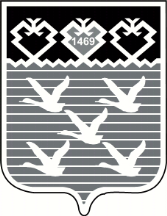 Чувашская РеспубликаФинансовое управление администрациигорода ЧебоксаРЫПРИКАЗ 27.12.2019 № 302г.ЧебоксарыЦелевая статьяЦелевая статьяЦелевая статьяЦелевая статьяЦелевая статьяЦелевая статьяЦелевая статьяЦелевая статьяЦелевая статьяЦелевая статьяПрограммная (непрограммная) статьяПрограммная (непрограммная) статьяПрограммная (непрограммная) статьяПрограммная (непрограммная) статьяПрограммная (непрограммная) статьяНаправление расходовНаправление расходовНаправление расходовНаправление расходовНаправление расходовПрограммное (непрограммное) направление расходовПрограммное (непрограммное) направление расходовПодпрограммаОсновное мероприятиеОсновное мероприятиеНаправление расходовНаправление расходовНаправление расходовНаправление расходовНаправление расходов891011121314151617